2021 FAHA Summer Series Awards Select your desired award based on the points you earned this season.  Fill out this form and email to: atronzo@hotmail.com or text picture to (724) 496 – 2114  by September 10,2021.  If your choices are not turned in you will receive a check for your point value.  Participant Name: _________________________________________________________________________  TOTAL NUMBER OF POINTS EARNED: ________ Select your Award Award Personalization (if you choose) Total Points Used  ☐Cash in points For a Check  Check  Any Amount GIFT CERTIFICATE: OBSESSIVE APPAREL BOUTIQUE Any Amount GIFT CERTIFICATE: SPRINGHOUSE TACK ☐3 points Choose an item. Select Quantity Tail Bags 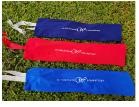 ☐3 points Choose an item. Select Quantity Basic Body Brush 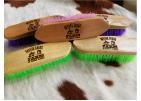 ☐3 points Choose an item. Select Quantity Face Brush 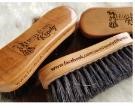 ☐5 points Choose an item. Select Quantity Mini Cutting Board 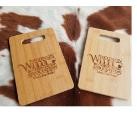 ☐5 points Choose an item. Select Quantity 8 qt Bucket 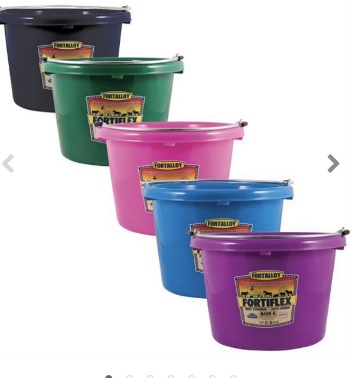 ☐6 points Choose an item. Select Quantity Equifuse Gleam  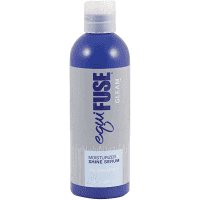 ☐6 points Choose an item. Select Quantity Award Lead Rope 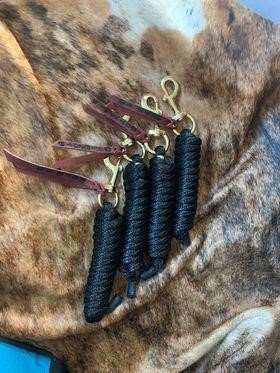 ☐6 points Choose an item. Select Quantity Bucket hangers 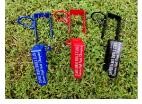 ☐6 points Choose an item. Select Quantity Fan Holders 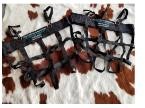 ☐6 points Choose an item. Select Quantity Hay Bag 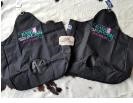 ☐6 points Choose an item. Select Quantity Bridle Bag 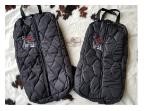 ☐7 points Choose an item. Select Quantity Award Water Bucket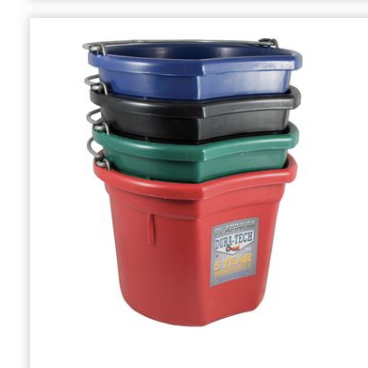 ☐8 points Choose an item. Select Quantity Crazy Cat Lady Small Book Bags 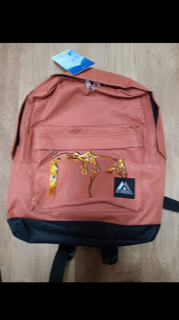 ☐10 points Choose an item. Select Quantity Basic Stall Bags 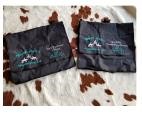 ☐10 points Choose an item. Select Quantity Engraved Tumblers 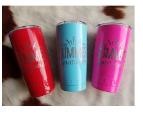 ☐10 points Choose an item. Select Quantity Easy Tags 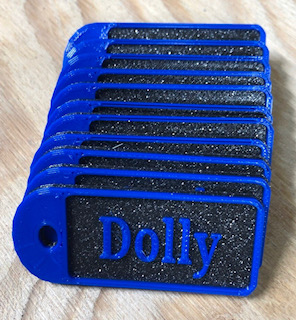 Personalization:☐10 points Choose an item. Select Quantity Award Pitch Fork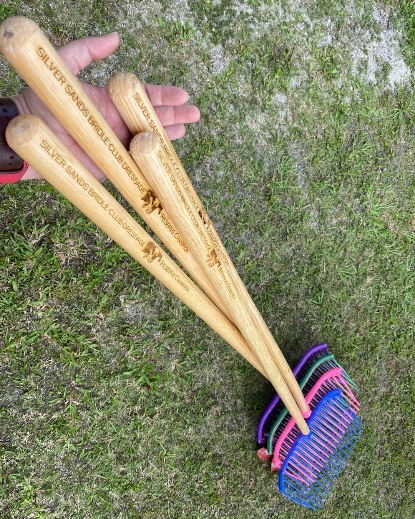 ☐11 points Choose an item. Select Quantity Bluetooth Speaker 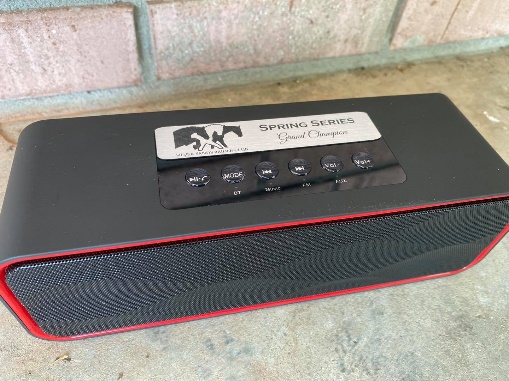 ☐12 points Choose an item. Select Quantity Bridle Racks 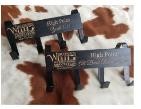 ☐   12 points  Choose an item. Select Quantity Cush SHIN Socks  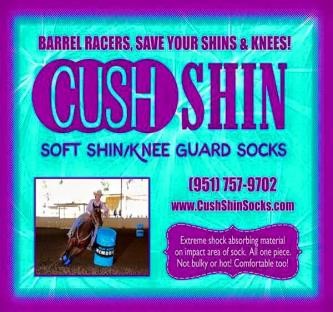 *See Website for Color Options  www.cushshinsocks.com  ☐12 points   Choose an item. Select Quantity   ½ bale hay chix bags with Award Tag 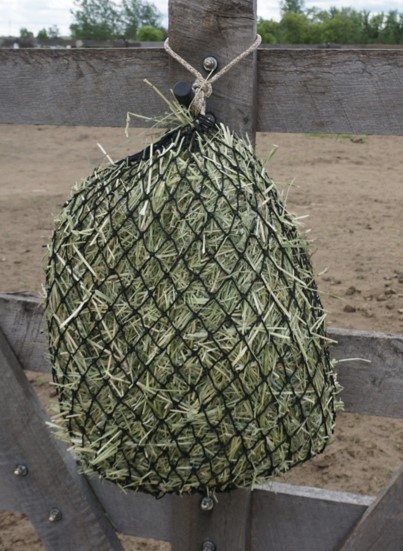 ☐12 points   Choose an item. Select Quantity   Slow feed Hay Bag 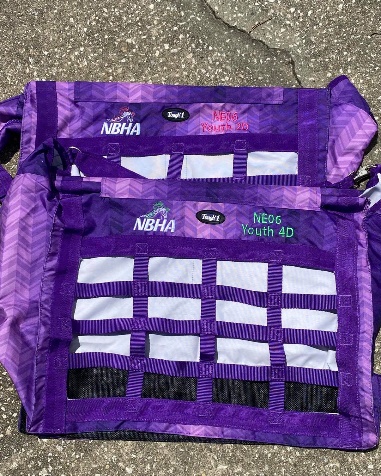 Color:☐12 points   Choose an item. Select Quantity Benefab Therapeutic Smart Poll Pad 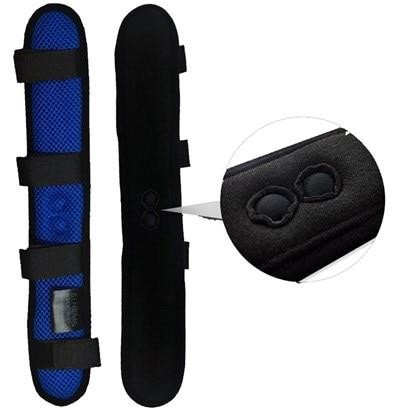 NA ☐12 points Choose an item. Select Quantity Cooler Pack Bag 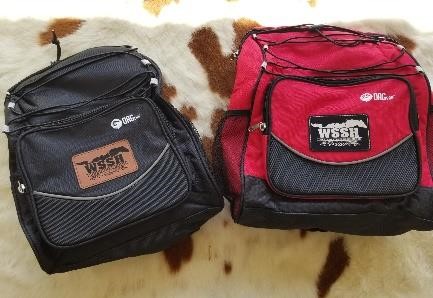 ☐12 points Choose an item. Select Quantity DRAW IT OUT Gel (16 ounces) 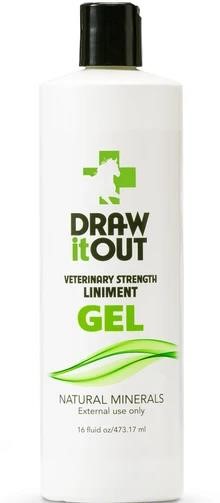 ☐14 points  Choose an item. Select Quantity Equifuse Bundle: Shine and Gleam 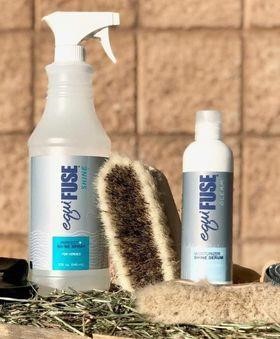 ☐14 points  Choose an item. Select Quantity Crazy Cat Lady Bookbag(regular size) 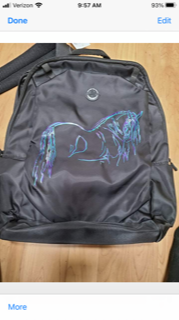 Color Preference:Personalization: ☐15 points  Choose an item. Select Quantity FAHA 2021 Fleece VestCrazy Cat Lady Crazy Cat Lady Lazer Printed Vest 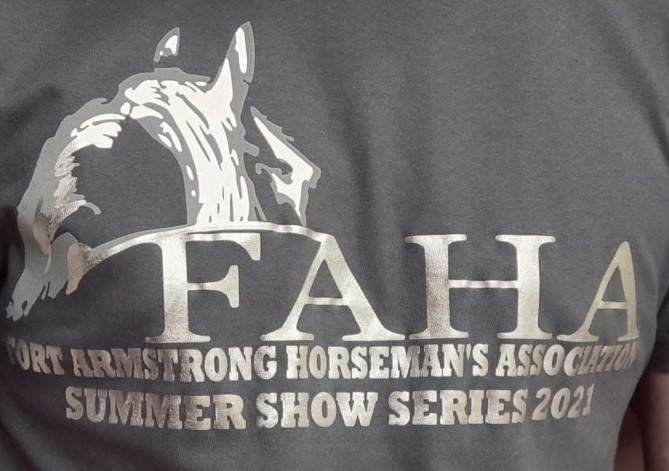 Colors: Wine, Black, Navy Color Choice:Size: ☐17 points  Choose an item. Select Quantity Engraved Saddle Racks 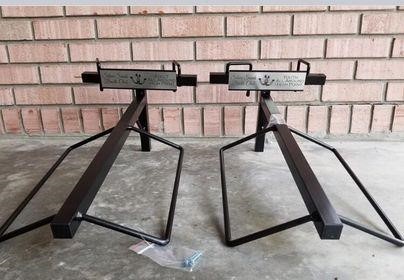 ☐17 points  Choose an item. Select Quantity GIFT CERTIFICATE: HD EQUINE THERAPY (option Magnawave or Massage/Adjustment) ☐17 points  Choose an item. Select Quantity Shoofly Leggins 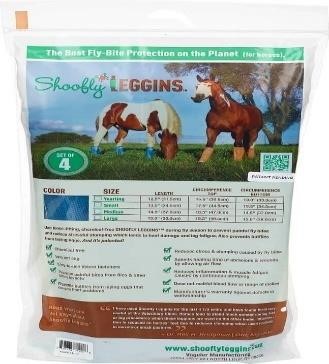 ____PINK ____BLUE ____ORANGE Size: _______ ☐19 points Choose an item. Select Quantity Double K Leather Works: Serape Wool Binder 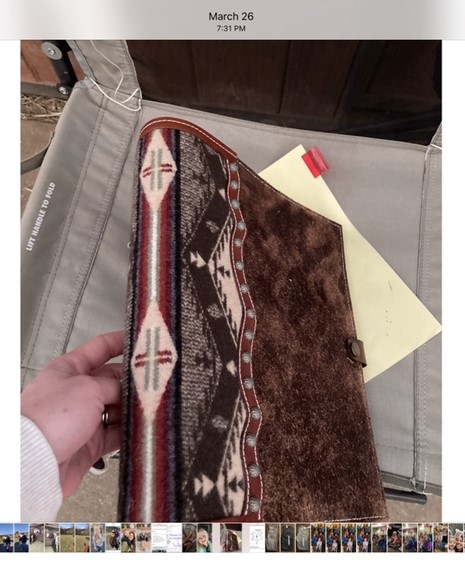 Additional customization available.  Details will be discussed   ☐19 points Choose an item. Select Quantity Double K Leather Works: Wither Strap 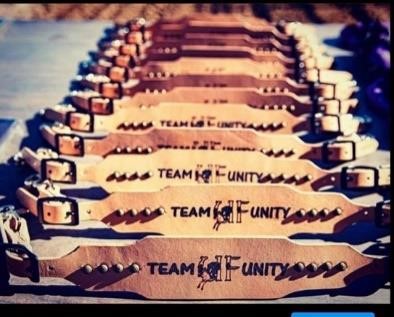 Additional customization available.  Details will be discussed   ☐20 points Choose an item. Select Quantity Award Muck Bucket and Cart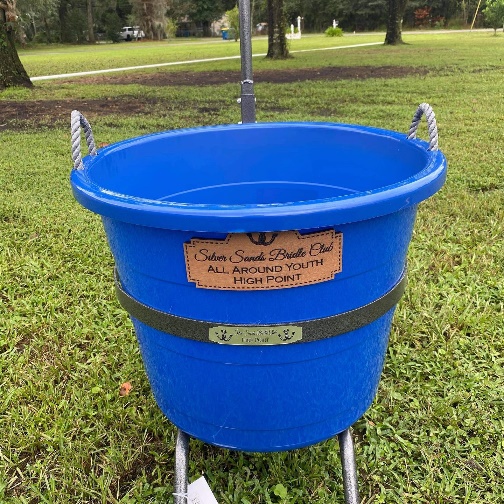 ☐20 points Choose an item. Select Quantity Corral Caddy 2.0 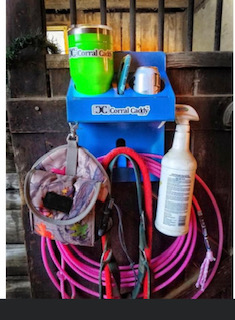 ☐20 points Choose an item.  Select Quantity Double K Leather Works: Halter 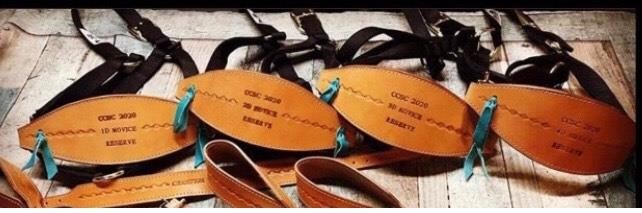 Additional customization available.  Details will be discussed   ☐20 points Choose an item.  Select Quantity Crazy Cat Lady Soft Shell Jacket 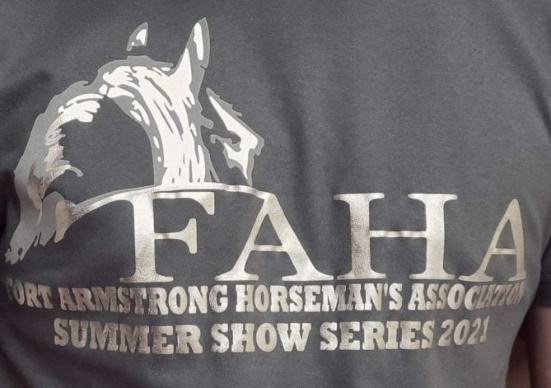 Size:Color:☐22 points Choose an item. Select Quantity Double K Leather Works:  Spur Straps 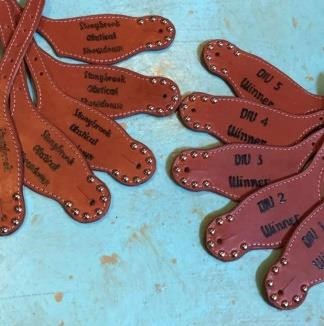 Additional customization available.  Details will be discussed   ☐  22 points Choose an item. Select Quantity Fleece Cooler 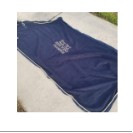 ☐22 points   Choose an item.    Select Quantity EquiFUSE Bundle EquiFUSE Bundle:CFS Shampoo, Rehydrinase Conditioner and Gleam Serum 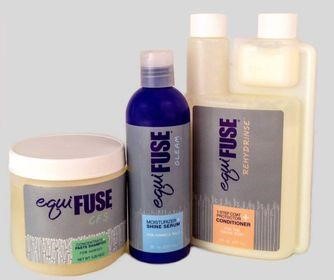 NA ☐25 points Choose an item. Select Quantity Portable shelf Engraved 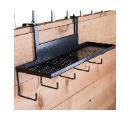 ☐25 points Choose an item. Select Quantity Western Hat Can with engraved leatherette piece  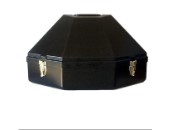 ☐25 points Choose an item.  Select Quantity Engraved Step Ladder 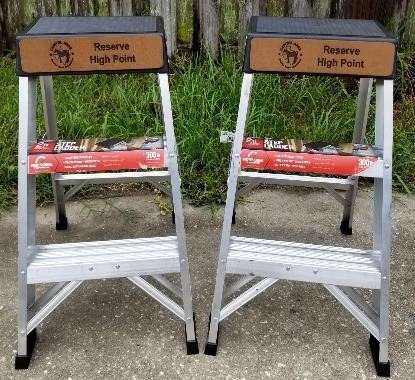 ☐28 points  Choose an item. Select Quantity  Corriente Award Knife  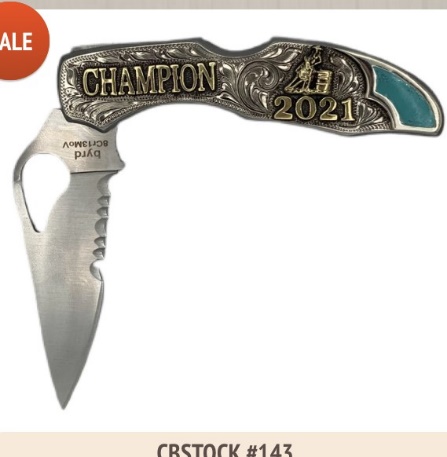 ☐ 29 points Choose an item. Select Quantity Deluxe Stall Bag 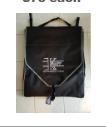 ☐30 points Choose an item.  Select Quantity Fly Sheet 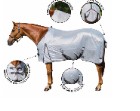 Size:  ☐32 points Choose an item. Select Quantity Show Cooler 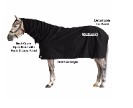 Size:  ☐34 points  Choose an item. Select Quantity Draw It Out Bundle Liniment, Concentrate, Hat, and Spray bottle 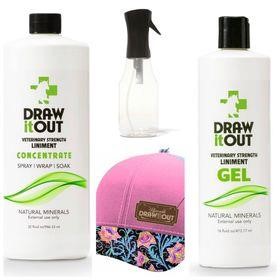 ☐34 points Choose an item. Select Quantity Cowhide Stools 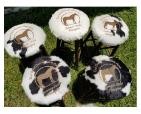 ☐   35 points Choose an item. Select Quantity Buckle   Molly’s CustomSilver  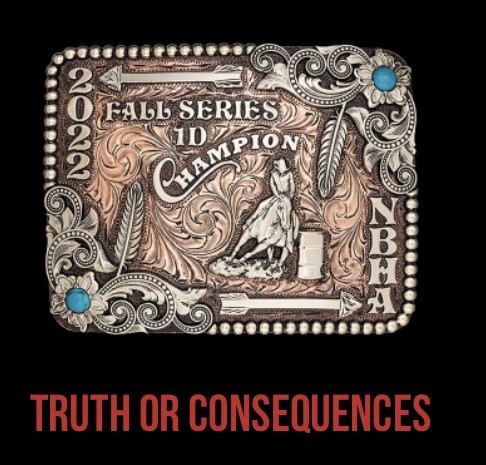 You choose the buckle under $100.00 ( you can do more and increase point value)☐   35 points Choose an item. Select Quantity AwardTroxel Helmet 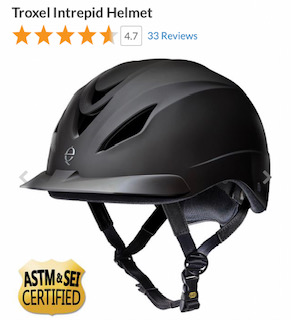 Color:Size: ☐   37 points Choose an item. Select Quantity Double K Leather Works Headstall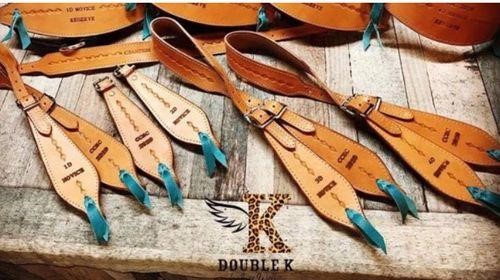 Additional customization available.  Details will be discussed   ☐   40 points  Choose an item. Select Quantity PHT  MagnaCu Fly Mask 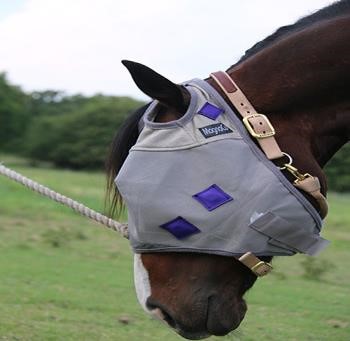 ☐ 54 points  Choose an item. Select Quantity Benefab Therapeutic  Quick Wraps Front or hind  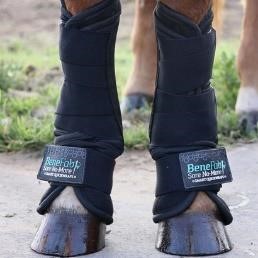 ☐   63 points Choose an item. Select Quantity Double K Leather Works Breastcollar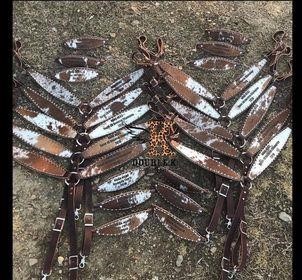 Additional customization available.  Details will be discussed   ☐   110 points  Choose an item. Select Quantity Benefab  Rejuvenate SmartScrim  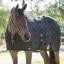 Embroidery Option: Size:  **If nothing offered meets your needs/wants please note what you would like as an award and we will try to find it. ****If nothing offered meets your needs/wants please note what you would like as an award and we will try to find it. ****If nothing offered meets your needs/wants please note what you would like as an award and we will try to find it. ****If nothing offered meets your needs/wants please note what you would like as an award and we will try to find it. **